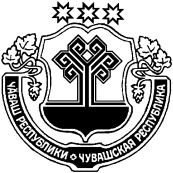 Об утверждении Порядка осуществления выплат стимулирующего характера руководителям муниципальных образовательных организаций Янтиковского муниципального округаВ соответствии с постановлением Правительства Российской Федерации от 12.04.2013 № 329 «О типовой форме трудового договора с руководителем государственного (муниципального) учреждения», Примерным положением об оплате труда работников муниципальных учреждений Янтиковского муниципального округа, занятых в сфере образования, утвержденным  постановлением  администрации Янтиковского муниципального округа от 28.02.2023 № 163, администрация Янтиковского муниципального округа п о с т а н о в л я е т:1. Утвердить прилагаемый Порядок осуществления выплат стимулирующего характера руководителям муниципальных образовательных организаций Янтиковского муниципального округа Чувашской Республики. 2. Признать утратившим силу постановление администрации Янтиковского района Чувашской республики от 25.09.2019 № 120 «Об утверждении Порядка осуществления выплат стимулирующего характера руководителям муниципальных образовательных организаций Янтиковского района».3. Контроль за исполнением настоящего постановления возложить на отдел образования и молодежной политики администрации Янтиковского муниципального округа.4. Настоящее постановление вступает в силу со дня его официального опубликования и распространяется на правоотношения, возникшие с 1 января 2023 года.Глава Янтиковскогомуниципального округа                                                                    О.А. ЛомоносовУТВЕРЖДЕНпостановлением администрацииЯнтиковского муниципального округаот 08.12.2023 № 1399Порядок осуществления выплат стимулирующего характера руководителям муниципальных образовательных организаций Янтиковского муниципального округа Чувашской РеспубликиОбщие положения1.1. Настоящий Порядок разработан в соответствии с постановлением Янтиковского муниципального округа от 28.02.2023 № 163 «Об утверждении Примерного положения об оплате труда работников муниципальных учреждений Янтиковского муниципального округа, занятых в сфере образования» в целях повышения качества образования и эффективности деятельности муниципальных образовательных организаций Янтиковского муниципального округа (далее – организации).1.2. Порядок предусматривает единые принципы установления выплат стимулирующего характера руководителям муниципальных образовательных организаций Янтиковского муниципального округа, определяет их виды, размеры, условия и порядок установления.1.3. Выплаты стимулирующего характера руководителям муниципальных образовательных организаций Янтиковского муниципального округа осуществляется за счет бюджета образовательной организации в пределах фонда оплаты труда и устанавливаются распоряжением главы Янтиковского муниципального округа.II. Порядок установления выплат стимулирующегохарактера руководителям образовательных организаций2.1. Руководителям образовательных организаций устанавливаются следующие виды выплат стимулирующего характера:премиальные выплаты по итогам работы за календарный год;премиальные выплаты по итогам работы за полугодие;премиальные выплаты по итогам выполнения особо важных и ответственных работ.2.2. Выплаты стимулирующего характера за качество выполняемых работ осуществляется в соответствии с подпунктом «б» пункта 7.3. Примерного положения об оплате труда работников муниципальных учреждений Янтиковского муниципального округа, занятых в сфере образования, утвержденного постановлением администрации Янтиковского муниципального округа от 28.02.2023 № 163. 2.3. Премиальные выплаты по итогам работы за полугодие выплачиваются по результатам оценки выполнения утвержденных показателей эффективности и результативности деятельности руководителя за полугодие, утвержденных в приложении к настоящему Положению, в пределах фонда оплаты труда.Оценка деятельности руководителей для установления выплат по итогам работы за полугодие производится 1 раз в 6 месяцев по итогам предыдущего полугодия. Размер выплат по итогам работы за полугодие определяется исходя из значимости достигнутых результатов до 0,5 установленного должностного оклада в полугодие. Размер выплат может устанавливаться как в абсолютном значении, так и в процентном отношении к должностному окладу.2.4. Премиальные выплаты по итогам работы за календарный год выплачиваются по результатам достижения показателей муниципального задания на оказание муниципальных услуг (выполнение работ) и оценки выполнения утвержденных показателей эффективности деятельности руководителей за календарный год, утвержденных в приложении к настоящему Положению, в пределах фонда оплаты труда.Оценка деятельности руководителей для установления выплат по итогам работы за календарный год производится ежегодно по итогам предыдущего года. Размер выплат по итогам работы за год определяется исходя из значимости достигнутых результатов до 0,5 установленного должностного оклада в год. Размер выплат может устанавливаться как в абсолютном значении, так и в процентном отношении к должностному окладу.2.5. Оценка деятельности руководителей организаций для установления премиальных выплат по итогам работы за полугодие и календарный год производится на основании отчетов о результатах выполнения показателей оценки эффективности и результативности деятельности организаций за полугодие и календарный год, представляемых руководителями в Отдел образования и молодежной политики администрации Янтиковского муниципального округа (далее – Отдел образования) ежегодно в срок не позднее 15-го числа, следующего за отчетным. Отчеты о результатах выполнения показателей оценки эффективности и результативности деятельности организаций по итогам работы за полугодие и календарный год заполняются руководителями по следующей форме:2.6. Отдел образования аккумулирует отчеты и в течение трех дней после наступления срока, указанного в п. 2.5 настоящего Порядка, направляет в Комиссию по оценке выполнения показателей эффективности и результативности деятельности руководителей муниципальных образовательных организаций Янтиковского муниципального округа (далее – Комиссия).2.7. Комиссия при проведении анализа выполнения показателей оценки эффективности и результативности деятельности руководителей образовательных организаций по итогам работы за полугодие и календарный год заполняет отчет по следующей форме:2.8. Суммарная оценка определяется следующим образом: - за полугодие - оценивается каждый показатель деятельности руководителя образовательной организации в баллах.- за календарный год - оценивается каждый показатель деятельности руководителя образовательной организации в баллах.2.9. Максимальный размер выплат стимулирующего характера руководителю по результатам выполнения показателей эффективности и результативности деятельности организации по итогам работы за полугодие равен одному должностному окладу руководителя, за календарный год равен 0,5 должностному окладу руководителя. Максимальный размер выплат стимулирующего характера руководителю образовательной организации по результатам выполнения показателей эффективности и результативности деятельности образовательной организации по итогам работы за полугодие и календарный год не превышает 1,5 должностных окладов руководителя образовательной организации без учета премиальных выплат по итогам выполнения особо важных и ответственных работ.	Проверка представленных сведений осуществляется Комиссией.2.10. Премиальные выплаты по итогам работы за полугодие и календарный год  рассчитываются за фактически отработанное время.Дни, когда руководитель находился в очередном отпуске, учебном отпуске, отсутствовал по болезни и другим причинам, к фактически отработанному времени не относятся.Руководителю, проработавшему неполный отчетный период в связи с выходом на пенсию, реорганизацией, переводом на другую работу, премиальные выплаты осуществляются за фактически отработанное в расчетном периоде время.2.11. Премиальные выплаты по итогам работы, выплачиваемые по результатам оценки выполнения утвержденных показателей эффективности и результативности деятельности руководителей за полугодие и календарный год, не производятся в следующих случаях:а) наложение дисциплинарного взыскания на руководителя организации за неисполнение или ненадлежащее исполнение возложенных на него трудовых обязанностей в отчетном периоде;б) наличие фактов нарушения финансово-хозяйственной дисциплины, а также нанесения организации своими действиями (бездействием) материального ущерба.2.12. Премиальные выплаты по итогам выполнения особо важных и ответственных работ выплачиваются в следующих случаях:- качественная подготовка организации к учебному году, проведение крупных мероприятий;- эффективная реализация инновационных предложений по оптимизации ресурсов и повышению имиджа организации, муниципальной системы образования;- реализация крупных проектов и программ, вносящих большой вклад в развитие муниципальной системы образования;- особые успехи и победы во всероссийских, республиканских конкурсах, олимпиадах;- совершенствование материально-технической базы организации за счет средств, поступающих от участия в различных проектах и программах.Премиальные выплаты за выполнение особо важных и ответственных работ выплачиваются единовременно по итогам выполнения особо важных и ответственных работ по представлению отдела образования.Максимальный размер выплат по итогам выполнения особо важных и ответственных работ определяется исходя из значимости достигнутых результатов до 0,5 установленного должностного оклада в год в пределах фонда оплаты труда (далее – ФОТ).Размер выплат может устанавливаться как в абсолютном значении, так и в процентном отношении к должностному окладу.III. Порядок работы Комиссии по оценке выполнения показателей эффективности и результативности деятельности муниципальных образовательных организаций  Янтиковского муниципального округа3.1. Комиссия действует на постоянной основе и образована для анализа выполнения руководителями показателей оценки эффективности и результативности деятельности организаций.3.2. Комиссия является коллегиальным органом и состоит из председателя, секретаря и членов Комиссии.Председателем Комиссии является заместитель главы администрации Янтиковского муниципального округа - начальник отдела образования и молодежной политики.Состав Комиссии формируется приказом Отдела образования и утверждается заместителем главы администрации Янтиковского муниципального округа - начальником отдела образования и молодежной политики.3.3. Председатель Комиссии:осуществляет общее руководство деятельностью Комиссии;объявляет заседание Комиссии правомочным или выносит решение о его переносе из-за отсутствия необходимого количества членов;открывает, ведет и закрывает заседания Комиссии;осуществляет иные действия в соответствии с законодательством Российской Федерации и законодательством Чувашской Республики.3.4. Ответственным за организацию проведения заседания Комиссии является секретарь Комиссии.Секретарь Комиссии осуществляет подготовку заседаний Комиссии, включая информирование членов Комиссии по всем вопросам, относящимся к их функциям, в том числе извещает о времени и месте проведения заседаний, ведет и оформляет протокол заседания Комиссии.3.5. Анализ выполнения показателей оценки эффективности и результативности деятельности организаций осуществляется Комиссией на основании представленных организациями документов.3.6. Заседание Комиссии считается правомочным, если на нем присутствует не менее двух третей от общего количества ее членов.3.7. Результаты заседаний Комиссии оформляются протоколом, который подписывается председателем, секретарем и членами Комиссии, принявшими участие в заседании.Протокол заседания Комиссии оформляется в семидневный срок со дня проведения заседания Комиссии.Протокол заседания Комиссии направляется в день его подписания членами Комиссии главе Янтиковского муниципального округа для принятия решения о назначении руководителям выплат за качество выполняемых работ.Приложениек Порядку осуществления выплат стимулирующего характера руководителям муниципальных образовательных организацийЯнтиковского муниципального округаПоказателиоценки эффективности и результативности деятельности руководителей муниципальных образовательных организаций Янтиковского муниципального округа по итогам работы за календарный годПоказателиоценки эффективности и результативности деятельности руководителей муниципальных образовательных организаций Янтиковского муниципального округа по итогам работы за полугодиеЧУВАШСКАЯ РЕСПУБЛИКА ЧĂВАШ РЕСПУБЛИКИ АДМИНИСТРАЦИЯ ЯНТИКОВСКОГО МУНИЦИПАЛЬНОГО ОКРУГАПОСТАНОВЛЕНИЕ08.12.2023 № 1399село ЯнтиковоТĂВАЙ МУНИЦИПАЛЛĂ ОКРУГĚНАДМИНИСТРАЦИЙĔЙЫШĂНУ08.12.2023  1399 № Тǎвай ялě№ п/пНаименование целевых показателей эффективности работы руководителей образовательных организацийОтчетный периодОтчетный периодПримечание (анализ выполнения показателя)№ п/пНаименование целевых показателей эффективности работы руководителей образовательных организацийпланфакт1.2.3...Итого№ п/пНаименование целевых показателей эффективности и результативности работы руководителей образовательных организацийОтчетный периодОтчетный периодОценка выполнения показателей эффективности и результативности деятельности образовательных организаций (ставится комиссией)№ п/пНаименование целевых показателей эффективности и результативности работы руководителей образовательных организацийпланфакт1.ИтогоСуммарная оценка эффективности и результативности деятельности руководителя образовательной организацииРазмер выплат стимулирующего характера руководителю организации по результатам выполнения показателей эффективности и результативности деятельности организации за полугодие100 - 76 баллов50% от должностного оклада75 – 56 баллов40% от должностного оклада55 - 25 баллов25% от должностного окладаСуммарная оценка эффективности и результативности  деятельности руководителя образовательной организацииРазмер выплат стимулирующего характера руководителю организации по результатам выполнения показателей эффективности и результативности деятельности организации за календарный год100 - 76 баллов50% от должностного оклада75 – 56 баллов40% от должностного оклада55 - 25 баллов25% от должностного оклада№ ппПоказатели/критерии деятельности Способ оцениванияМаксимальное количество балловДошкольные образовательные организацииДошкольные образовательные организацииДошкольные образовательные организацииДошкольные образовательные организацииУчастие образовательной организации в  инновационных проектах, экспериментальных площадках, организуемых Министерством образования и науки Российской Федерации, Министерством образования Чувашской Республики  За каждый проект, площадку – 3 балла 9,0Кадровое обеспечение: укомплектованность педагогическими кадрамиВ соответствии с лицензионными требованиями – 10 баллов10,0Доля педагогических работников с высшим образованием- более 60% - 10 баллов; 40 - 60% - 7 баллов;- менее 40% - 0 баллов10,0Доля педагогических работников, имеющих квалификационные категории (высшая и первая)90% и выше - 10 баллов;от 80% и выше - 7 баллов;менее 80% - 0 баллов10,0Доля штатных педагогических работников до 35 лет, включительно 10% и более - 10 баллов;от 5% до 10% - 7 баллов; менее 5% - 0 баллов10,0Создание или выделение рабочих мест для трудоустройства инвалидов в размере 2 % среднесписочной численности работников (муниципальной общеобразовательной организацией, численность работников которой составляет не менее чем 35 человек и не более чем 100 человек)Создание или выделение таких рабочих мест – 1 балл;отсутствие созданных или выделенных таких рабочих мест - 0 баллов1,0Соответствие сайта требованиям к структуре официального сайта образовательной организации в информационно-коммуникационной сети «Интернет» и формату представления на нём информацииСоответствие сайта требованиям законодательства – 10 баллов10,0Результаты независимой оценки качества условий получения образования учащимисяот 85% до 100% - 10 балловменее 85% – 0 баллов;10,0Соответствие деятельности ОУ требованиям законодательства Отсутствие предписаний надзорных органов – 10 баллов;наличие предписаний и протоколов надзорных органов – 0 баллов10,0Безопасность участников образовательного процессаОтсутствие травматизма среди воспитанников и работников во время образовательного процесса:отсутствие – 10 баллов; наличие – 0 баллов10,0Достижение показателей муниципального задания на оказание муниципальных услуг (выполнение работ)Достижение показателей муниципального задания на оказание муниципальных услуг (выполнение работ) - 10 балловза недостижение показателей муниципального задания на оказание муниципальных услуг (выполнение работ) - 0 баллов10,0Итого баллов:Итого баллов:100,0Общеобразовательные организацииОбщеобразовательные организацииОбщеобразовательные организацииОбщеобразовательные организацииДоля выпускников 11-х классов, прошедших государственную аттестацию и получивших аттестат о среднем общем образовании100 % – 6 баллов;менее 100 % - 0 баллов6,0Доля выпускников 9-х классов, прошедших государственную аттестацию и получивших аттестат об основном общем образовании100 % – 6 баллов;менее 100 % - 0 баллов6,0Реализация проектов, программ совместно с ссузами и вузами. Профориентационная работа с обучающимисяЗа каждый проект, программу – 3 балла6,0Участие образовательной организации в  инновационных проектах, экспериментальных площадках, организуемых Министерством образования и науки Российской Федерации, Министерством образования Чувашской Республики  За каждый проект, площадку – 3 балла, 9,0Охват обучающихся в образовательной организации горячим питанием100 % – 5 баллов;от 90% до 100% - 3 балла;менее 90% - 0 баллов5,0Наличие обучающихся, находящихся на профилактическом учете в комиссии по делам несовершеннолетних и защите их правОтсутствие находящихся на учете – 5 баллов;наличие   находящихся на учете – 0 баллов.5,0Отсутствие преступлений среди несовершеннолетнихОтсутствие – 5 баллов;наличие – 0 баллов5,0Организация занятости обучающихся различными формами отдыха в каникулярное времяОхват обучающихся  организованными формами отдыха:70% и более – 5 баллов;50% и более – 3 балла;менее 50 % – 0 баллов5,0Организация безопасного и безаварийного подвоза обучающихся.Отсутствие штрафов ГИБДД –5 баллов;наличие штрафов ГИБДД – 0 баллов5,0Кадровое обеспечение: укомплектованность педагогическими кадрамиВ соответствии с лицензионными требованиями – 5 баллов5,0Доля педагогических работников, имеющих квалификационные категории (высшая и первая)90% и выше - 5 баллов;от 80% и выше - 3 балла;менее 80% - 0 баллов5,0Доля штатных педагогических работников до 35 лет, включительно 10% и более - 5 баллов;от 5% до 10% - 3 балла; менее 5% - 0 баллов5,0Создание или выделение рабочих мест для трудоустройства инвалидов в размере 2 % среднесписочной численности работников (муниципальной общеобразовательной организацией, численность работников которой составляет не менее чем 35 человек и не более чем 100 человек)Создание или выделение таких рабочих мест – 2 балла;отсутствие созданных или выделенных таких рабочих мест - 0 баллов2,0Соответствие сайта требованиям к структуре официального сайта образовательной организации в информационно-коммуникационной сети «Интернет» и формату представления на нём информацииСоответствие сайта требованиям законодательства - 6 баллов6,0Результаты независимой оценки качества условий получения образования учащимисяот 85% до 100% - 6 балловменее 85% – 0 баллов;6,0Соответствие деятельности ОУ требованиям законодательства Отсутствие предписаний надзорных органов – 7 баллов;наличие предписаний и протоколов надзорных органов – 0 баллов7,0Безопасность участников образовательного процессаОтсутствие травматизма среди обучающихся и работников во время образовательного процесса:отсутствие – 6 баллов; наличие – 0 баллов6,0Достижение показателей муниципального задания на оказание муниципальных услуг (выполнение работ)Достижение показателей муниципального задания на оказание муниципальных услуг (выполнение работ) - 6 балловза недостижение показателей муниципального задания на оказание муниципальных услуг (выполнение работ) - 0 баллов6,0Итого баллов:Итого баллов:100,0Организации дополнительного образования (МБОУ ДО «Детско-юношеский центр», МБУ ДО «Янтиковская ДШИ»)Организации дополнительного образования (МБОУ ДО «Детско-юношеский центр», МБУ ДО «Янтиковская ДШИ»)Организации дополнительного образования (МБОУ ДО «Детско-юношеский центр», МБУ ДО «Янтиковская ДШИ»)Организации дополнительного образования (МБОУ ДО «Детско-юношеский центр», МБУ ДО «Янтиковская ДШИ»)Сохранение контингента обучающихся в образовательной организации (по сравнению с прошлым годом)Положительная динамика - 10 баллов; сохранность контингента – 7 баллов;отрицательная динамика - 0 баллов;10,0Доля обучающихся, стоящих на учете в КДН и ЗП, охваченных программами дополнительного образованияПоложительная динамика − 10 баллов;сохранность контингента − 7 балловотрицательная динамика − 0 баллов10,0Участие образовательной организации в  инновационных проектах, экспериментальных площадках, организуемых Министерством образования и науки Российской Федерации, Министерством образования Чувашской Республики  За каждый проект, площадку – 3 балла 9,0Кадровое обеспечение: укомплектованность педагогическими кадрамиВ соответствии с лицензионными требованиями – 10 баллов10,0Доля штатных педагогических работников до 35 лет, включительно 10% и более - 10 баллов;от 5% до 10% - 7 баллов; менее 5% - 0 баллов10,0Создание или выделение рабочих мест для трудоустройства инвалидов в размере 2 % среднесписочной численности работников (муниципальной общеобразовательной организацией, численность работников которой составляет не менее чем 35 человек и не более чем 100 человек)Создание или выделение таких рабочих мест – 1 балл;отсутствие созданных или выделенных таких рабочих мест - 0 баллов1,0Соответствие сайта требованиям к структуре официального сайта образовательной организации в информационно-коммуникационной сети «Интернет» и формату представления на нём информацииСоответствие сайта требованиям законодательства – 10 баллов10,0Результаты независимой оценки качества условий получения образования учащимисяот 85% до 100% - 10 балловменее 85% – 0 баллов;10,0Соответствие деятельности ОУ требованиям законодательства Отсутствие предписаний надзорных органов – 10 баллов;наличие предписаний и протоколов надзорных органов – 0 баллов10,0Безопасность участников образовательного процессаОтсутствие травматизма среди воспитанников и работников во время образовательного процесса:отсутствие – 10 баллов; наличие – 0 баллов10,0Достижение показателей муниципального задания на оказание муниципальных услуг (выполнение работ)Достижение показателей муниципального задания на оказание муниципальных услуг (выполнение работ) - 10 балловза недостижение показателей муниципального задания на оказание муниципальных услуг (выполнение работ) - 0 баллов10,0Итого баллов:Итого баллов:100,0Организации дополнительного образования (МАУ ДО «Спортивная школа «Аль»)Организации дополнительного образования (МАУ ДО «Спортивная школа «Аль»)Организации дополнительного образования (МАУ ДО «Спортивная школа «Аль»)Организации дополнительного образования (МАУ ДО «Спортивная школа «Аль»)Сохранение контингента обучающихся в образовательной организации (по сравнению с прошлым годом)Положительная динамика – 8 баллов; сохранность контингента – 5 баллов;отрицательная динамика - 0 баллов;8,0Доля обучающихся, стоящих на учете в КДН и ЗП, охваченных программами дополнительного образованияПоложительная динамика − 8 баллов;сохранность контингента − 5 баллов;отрицательная динамика − 0 баллов8,0Наличие в группах обучающихся (воспитанников), имеющих спортивные разряды.1 разряд – 2 балла;кандидат в мастера спорта – 4 балла;мастер спорта – 5 баллов12,0Передача обучающихся в училище олимпийского резерваПередача – 4 балла за каждого обучающегося12,0Кадровое обеспечение: укомплектованность педагогическими кадрамиВ соответствии с лицензионными требованиями – 8 баллов8,0Доля штатных педагогических работников до 35 лет, включительно 10% и более - 8 баллов;от 5% до 10% - 5 баллов; менее 5% - 0 баллов8,0Создание или выделение рабочих мест для трудоустройства инвалидов в размере 2 % среднесписочной численности работников (муниципальной общеобразовательной организацией, численность работников которой составляет не менее чем 35 человек и не более чем 100 человек)Создание или выделение таких рабочих мест – 1 балл;отсутствие созданных или выделенных таких рабочих мест - 0 баллов1,0Соответствие сайта требованиям к структуре официального сайта образовательной организации в информационно-коммуникационной сети «Интернет» и формату представления на нём информацииСоответствие сайта требованиям законодательства – 8 баллов8,0Результаты независимой оценки качества условий получения образования учащимисяот 85% до 100% - 9 баллов;менее 85% – 0 баллов;9,0Соответствие деятельности ОУ требованиям законодательства Отсутствие предписаний надзорных органов – 9 баллов;наличие предписаний и протоколов надзорных органов – 0 баллов9,0Безопасность участников образовательного процессаОтсутствие травматизма среди воспитанников и работников во время образовательного процесса:отсутствие – 8 баллов; наличие – 0 баллов8,0Достижение показателей муниципального задания на оказание муниципальных услуг (выполнение работ)Достижение показателей муниципального задания на оказание муниципальных услуг (выполнение работ) - 9 балловза недостижение показателей муниципального задания на оказание муниципальных услуг (выполнение работ) - 0 баллов9,0Итого баллов:Итого баллов:100,0Прочие организации(МБУ «Центр психолого-педагогической, медицинской и социальной помощи»)Прочие организации(МБУ «Центр психолого-педагогической, медицинской и социальной помощи»)Прочие организации(МБУ «Центр психолого-педагогической, медицинской и социальной помощи»)Прочие организации(МБУ «Центр психолого-педагогической, медицинской и социальной помощи»)Сохранение контингента обучающихся в образовательной организации (по сравнению с прошлым годом)Положительная динамика – 10 баллов; сохранность контингента – 8 баллов;отрицательная динамика - 0 баллов;10,0Наличие положительной динамики после коррекционно-развивающих занятий у детей, которые посещают учреждениеПоложительная динамика:более 71 % - 10 баллов;51-70 % - 7 баллов;31-50 % детей- 5 баллов; менее 30 % - 0 баллов10,0Положительная (устойчивая) динамика расширения (изменения) спектра дополнительных общеразвивающих программПоложительная динамика – 10 баллов10,0Организация и проведение на базе центра социально-педагогических мероприятий для участников образовательного процесса От 10 и более – 10 баллов;от 5 до 9 – 7 баллов;менее 5 – 0 баллов9,0Кадровое обеспечение: укомплектованность педагогическими кадрамиВ соответствии с лицензионными требованиями – 10 баллов10,0Создание или выделение рабочих мест для трудоустройства инвалидов в размере 2 % среднесписочной численности работников (муниципальной общеобразовательной организацией, численность работников которой составляет не менее чем 35 человек и не более чем 100 человек)Создание или выделение таких рабочих мест – 1 балл;отсутствие созданных или выделенных таких рабочих мест - 0 баллов1,0Соответствие сайта требованиям к структуре официального сайта образовательной организации в информационно-коммуникационной сети «Интернет» и формату представления на нём информацииСоответствие сайта требованиям законодательства – 10 баллов10,0Результаты независимой оценки качества условий получения образования учащимисяот 85% до 100% - 10 баллов;менее 85% – 0 баллов;10,0Соответствие деятельности ОУ требованиям законодательства Отсутствие предписаний надзорных органов – 10 баллов;наличие предписаний и протоколов надзорных органов – 0 баллов10,0Безопасность участников образовательного процессаОтсутствие травматизма среди воспитанников и работников во время образовательного процесса:отсутствие – 10 баллов; наличие – 0 баллов10,0Достижение показателей муниципального задания на оказание муниципальных услуг (выполнение работ)Достижение показателей муниципального задания на оказание муниципальных услуг (выполнение работ) - 10 балловза недостижение показателей муниципального задания на оказание муниципальных услуг (выполнение работ) - 0 баллов10,0Итого баллов:Итого баллов:100,0
п/пНаименование показателяСпособ оцениванияМаксимальное количество балловДошкольные образовательные организацииДошкольные образовательные организацииДошкольные образовательные организацииДошкольные образовательные организацииРезультаты образовательной и воспитательной деятельности (призовые места в научно-практических конференциях, творческих конкурсах, спортивных соревнованиях, проводимых Министерством просвещения Российской Федерации, Министерством образования Чувашской Республики, отделом образования и молодежной политики администрации Янтиковского муниципального округа Муниципального уровня – 2 балла;республиканского уровня – 4 балла;всероссийского уровня – 5 баллов20,0Результаты участия педагогических работников в профессиональных конкурсах, проводимых Министерством просвещения Российской Федерации, Министерством образования Чувашской Республики, отделом образования и молодежной политики администрации Янтиковского муниципального округаМуниципального уровня – 2 балла;республиканского уровня – 4 балла;всероссийского уровня – 5 баллов10,0Качественное ведение информационных систем:«Сетевой город. Образование»«Е-услуги. Образование»«Серум»навигатор дополнительного образования детей «Сетевой город. Образование» - 8 баллов; «Е-услуги. Образование» - 8 баллов;«Сферум» - 8 баллов;навигатор дополнительного образования детей - 8 баллов32,0Соблюдение сроков, порядка предоставления и качества подготовки плана финансово-хозяйственной деятельности, соглашения о порядке и условиях предоставления субсидии на финансовое обеспечение выполнения муниципального задания на оказание муниципальных услуг (выполнение работ), соглашения о порядке и условиях предоставления субсидии на иные цели на очередной финансовый год/ Соблюдение сроков, порядка предоставления и качества подготовки муниципального задания на очередной финансовый год и плановый периодыСроки соблюдены – 9 баллов, не соблюдены – 0 баллов9,0Соблюдение сроков, порядка предоставления и качества подготовки необходимой документации для подготовки заявок на проведение электронных торгов по закупке товаров, работ, услугСроки соблюдены – 9 баллов, не соблюдены – 0 баллов9,0Соблюдение сроков, порядка предоставления и качества подготовки необходимой информации для составления статистической и иной отчетностиСроки соблюдены – 10 баллов, не соблюдены – 0 баллов10,0Отсутствие обоснованных жалоб родителей (законных представителей)Отсутствие жалоб – 10 баллов, наличие – 0 баллов10,0Итого:100,0Общеобразовательные организацииОбщеобразовательные организацииОбщеобразовательные организацииОбщеобразовательные организацииРезультаты образовательной и воспитательной деятельности (призовые места в научно-практических конференциях, творческих конкурсах, спортивных соревнованиях, проводимых Министерством просвещения Российской Федерации, Министерством образования Чувашcкой Республики, отделом образования и молодежной политики администрации Янтиковского муниципального округа Муниципального уровня – 2 балла;республиканского уровня – 4 балла;всероссийского уровня – 5 баллов20,0Результаты участия педагогических работников в профессиональных конкурсах, проводимых Министерством просвещения Российской Федерации, Министерством образования Чувашcкой Республики, отделом образования и молодежной политики администрации Янтиковского муниципального округаМуниципального уровня – 2 балла;республиканского уровня – 4 баллов;всероссийского уровня – 5 баллов10,0Качественное ведение информационных систем:«Сетевой город. Образование»«Е-услуги. Образование»«Сферум»навигатор дополнительного образования детей«Сетевой город. Образование» -8 баллов; «Е-услуги. Образование» -8 баллов;«Сферум» -8 баллов;навигатор дополнительного образования детей -8 баллов32,0Соблюдение сроков, порядка предоставления и качества подготовки плана финансово-хозяйственной деятельности, соглашения о порядке и условиях предоставления субсидии на финансовое обеспечение выполнения муниципального задания на оказание муниципальных услуг (выполнение работ), соглашения о порядке и условиях предоставления субсидии на иные цели на очередной финансовый год/ Соблюдение сроков, порядка предоставления и качества подготовки муниципального задания на очередной финансовый год и плановый периодыСроки соблюдены – 9 баллов, не соблюдены – 0 баллов9,0Соблюдение сроков, порядка предоставления и качества подготовки необходимой документации для подготовки заявок на проведение электронных торгов по закупке товаров, работ, услугСроки соблюдены – 9 баллов, не соблюдены – 0 баллов9,0Соблюдение сроков, порядка предоставления и качества подготовки необходимой информации для составления статистической и иной отчетностиСроки соблюдены – 10 баллов, не соблюдены – 0 баллов10,0Отсутствие обоснованных жалоб родителей (законных представителей)Отсутствие жалоб – 10 баллов, наличие – 0 баллов10,0Итого:100,0Организации дополнительного образования(МБОУ ДО «Детско-юношеский центр», МБУ ДО «Янтиковская ДШИ»)Организации дополнительного образования(МБОУ ДО «Детско-юношеский центр», МБУ ДО «Янтиковская ДШИ»)Организации дополнительного образования(МБОУ ДО «Детско-юношеский центр», МБУ ДО «Янтиковская ДШИ»)Организации дополнительного образования(МБОУ ДО «Детско-юношеский центр», МБУ ДО «Янтиковская ДШИ»)Результаты образовательной и воспитательной деятельности (призовые места в научно-практических конференциях, творческих конкурсах, спортивных соревнованиях, проводимых Министерством просвещения Российской Федерации, Министерством образования Чувашcкой Республики, отделом образования и молодежной политики администрации Янтиковского муниципального округа Муниципального уровня – 2 балла;республиканского уровня – 4 балла;всероссийского уровня – 5 баллов20,0Результаты участия педагогических работников в профессиональных конкурсах, проводимых Министерством просвещения Российской Федерации, Министерством образования Чувашcкой Республики, отделом образования и молодежной политики администрации Янтиковского муниципального округаМуниципального уровня – 2 балла;республиканского уровня – 4 баллов;всероссийского уровня – 5 баллов10,0Качественное ведение информационных систем:«Сферум»навигатор дополнительного образования детей«Сферум» -10 баллов;навигатор дополнительного образования детей -10 баллов20,0Организация и проведение организациями дополнительного образования муниципальных и республиканских мероприятийМуниципального уровня - 2 балла;республиканского уровня – 5 баллов10,0Соблюдение сроков, порядка предоставления и качества подготовки плана финансово-хозяйственной деятельности, соглашения о порядке и условиях предоставления субсидии на финансовое обеспечение выполнения муниципального задания на оказание муниципальных услуг (выполнение работ), соглашения о порядке и условиях предоставления субсидии на иные цели на очередной финансовый год/ Соблюдение сроков, порядка предоставления и качества подготовки муниципального задания на очередной финансовый год и плановый периодыСроки соблюдены – 10 баллов, не соблюдены – 0 баллов10,0Соблюдение сроков, порядка предоставления и качества подготовки необходимой документации для подготовки заявок на проведение электронных торгов по закупке товаров, работ, услугСроки соблюдены – 10 баллов, не соблюдены – 0 баллов10,0Соблюдение сроков, порядка предоставления и качества подготовки необходимой информации для составления статистической и иной отчетностиСроки соблюдены – 10 баллов, не соблюдены – 0 баллов10,0Отсутствие обоснованных жалоб родителей (законных представителей)Отсутствие жалоб – 10 баллов, наличие – 0 баллов10,0Итого:100,0Организации дополнительного образования (МАУ ДО «Спортивная школа «Аль»)Организации дополнительного образования (МАУ ДО «Спортивная школа «Аль»)Организации дополнительного образования (МАУ ДО «Спортивная школа «Аль»)Организации дополнительного образования (МАУ ДО «Спортивная школа «Аль»)1.Результаты участия в спортивных соревнованиях (призовые места)Муниципального уровня – 2 балла;республиканского уровня – 4 балла;всероссийского уровня – 5 баллов; международного уровня -  6 баллов20,02.Результаты участия педагогических работников в профессиональных конкурсах, спортивных соревнованиях (призовые места) Муниципального уровня – 2 балла;республиканского уровня – 4 баллов;всероссийского уровня – 5 баллов10,03.Качественное ведение информационных систем:«Мой спорт»навигатор дополнительного образования детей «Мой спорт» - 10 баллов;навигатор дополнительного образования детей – 10 баллов20,04.Подготовка и проведение соревнований (судейская практика)Муниципального уровня – 1 балл;республиканского уровня – 3 балла;всероссийскогоуровня– 4 балла	10,05.Соблюдение сроков, порядка предоставления и качества подготовки плана финансово-хозяйственной деятельности, соглашения о порядке и условиях предоставления субсидии на финансовое обеспечение выполнения муниципального задания на оказание муниципальных услуг (выполнение работ), соглашения о порядке и условиях предоставления субсидии на иные цели на очередной финансовый год/ Соблюдение сроков, порядка предоставления и качества подготовки муниципального задания на очередной финансовый год и плановый периодыСроки соблюдены – 10 баллов, не соблюдены – 0 баллов10,06.Соблюдение сроков, порядка предоставления и качества подготовки необходимой документации для подготовки заявок на проведение электронных торгов по закупке товаров, работ, услугСроки соблюдены – 10 баллов, не соблюдены – 0 баллов10,07.Соблюдение сроков, порядка предоставления и качества подготовки необходимой информации для составления статистической и иной отчетностиСроки соблюдены – 10 баллов, не соблюдены – 0 баллов10,08.Отсутствие обоснованных жалоб родителей (законных представителей)Отсутствие жалоб – 10 баллов, наличие – 0 баллов10,0Итого:100,0Прочие организации(МБУ «Центр психолого-педагогической, медицинской и социальной помощи»)Прочие организации(МБУ «Центр психолого-педагогической, медицинской и социальной помощи»)Прочие организации(МБУ «Центр психолого-педагогической, медицинской и социальной помощи»)Прочие организации(МБУ «Центр психолого-педагогической, медицинской и социальной помощи»)1.Результаты участия педагогических работников в профессиональных конкурсах, проводимых Министерством просвещения Российской Федерации, Министерством образования Чувашской Республики, отделом образования и молодежной политики администрации Янтиковского муниципального округаМуниципального уровня – 2 балла;республиканского уровня – 4 балла;всероссийского уровня – 5 баллов15,02.Работа с детьми, находящимися в социально-опасном положении, взаимодействие с комиссиями по делам несовершеннолетних, отделами опеки и попечительства, профилактика правонарушений и зависимого поведенияОхват профилактическими мероприятиями детей 85% и более - 15 баллов;менее 85% - 0 баллов15,03.Участие центра в реализации проектов и программ, направленных на социализацию обучающихсяПроект, программа реализуется – 10 баллов, не реализуется - 0 баллов10,04.Организация и проведение диагностических мероприятий с обучающимисяОхват диагностическими мероприятиями детей от 50% и более – 10 баллов;менее 50% - 0 баллов10,05.Качественное ведение информационных систем:навигатор дополнительного образования детей навигатор дополнительного образования детей – 10 баллов10,06.Соблюдение сроков, порядка предоставления и качества подготовки плана финансово-хозяйственной деятельности, соглашения о порядке и условиях предоставления субсидии на финансовое обеспечение выполнения муниципального задания на оказание муниципальных услуг (выполнение работ), соглашения о порядке и условиях предоставления субсидии на иные цели на очередной финансовый год/ Соблюдение сроков, порядка предоставления и качества подготовки муниципального задания на очередной финансовый год и плановый периодыСроки соблюдены – 10 баллов, не соблюдены – 0 баллов10,07.Соблюдение сроков, порядка предоставления и качества подготовки необходимой документации для подготовки заявок на проведение электронных торгов по закупке товаров, работ, услугСроки соблюдены – 10 баллов, не соблюдены – 0 баллов10,08.Соблюдение сроков, порядка предоставления и качества подготовки необходимой информации для составления статистической и иной отчетностиСроки соблюдены – 10 баллов, не соблюдены – 0 баллов10,09.Отсутствие обоснованных жалоб родителей (законных представителей)Отсутствие жалоб – 10 баллов, наличие – 0 баллов10,0Итого:100,0